Examen VWO2018tijdvak 2dinsdag 19 juni13.30 - 16.30 uur 	scheikunde Bij dit examen hoort een uitwerkbijlage.Maak zo nodig gebruik van Binas of ScienceData.Dit examen bestaat uit 26 vragen.Voor dit examen zijn maximaal 67 punten te behalen.Voor elk vraagnummer staat hoeveel punten met een goed antwoord behaald kunnen worden.Als bij een vraag een verklaring, uitleg, berekening of afleiding gevraagd wordt, worden aan het antwoord meestal geen punten toegekend als deze verklaring, uitleg, berekening of afleiding ontbreekt.Geef niet meer antwoorden (redenen, voorbeelden e.d.) dan er worden gevraagd.Als er bijvoorbeeld twee redenen worden gevraagd en je geeft meer dan twee redenen, dan worden alleen de eerste twee in de beoordeling meegeteld.VW-1028-a-18-2-oMauveïneIn 1856 probeerde William Perkin kinine, een medicijn tegen malaria, te synthetiseren. Hij verkreeg geen kinine maar een mengsel met eenpaarse kleur. In de reactie was een paarse kleurstof gevormd, die later geschikt bleek om textiel te verven. Perkin noemde deze stof mauveïne en deze toevallige ontdekking werd een mijlpaal in de geschiedenis van de textielverf.In 1994 onderzocht men de samenstelling van de paarse kleurstof uitverschillende historische textielmonsters. De kleurstof bleek een mengsel te zijn van verwante verbindingen, waaronder mauveïne A, B, B2 en C.Perkins gebruikte voor de synthese drie organische beginstoffen en een oxidator. Hieronder zijn de structuurformules van de organischebeginstoffen weergegeven.Op de uitwerkbijlage is de structuurformule van mauveïne Bweergegeven. In de structuur van mauveïne B is de oorspronkelijke structuur van de drie organische beginstoffen te herkennen.2p	1		Omcirkel op de uitwerkbijlage de delen van het molecuul mauveïne B die afkomstig zijn van een van de organische beginstoffen.Noteer bij elk omcirkeld deel de naam van de betreffende beginstof.In het onderzoek van de monsters mauveïne is gebruikgemaakt van chromatografie. De onderzoekers gebruikten daarbij een hydrofobe stationaire fase en methanol als mobiele fase.De structuurformules van de drie stoffen die het meest in het paarse mengsel aanwezig zijn, zijn hieronder weergegeven.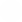 H3C H2N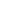 H3C H2NH3C H2Nmauveïne ACH3mauveïne BCH3	mauveïne CCH3CH32p	2	Leg aan de hand van de structuurformules uit welke van deze drie mauveïnes de grootste retentietijd heeft in dit experiment.Van het mengsel van mauveïnes van Perkin is een massaspectrumgemaakt. Met de gebruikte techniek zagen de onderzoekers alleen de pieken van de molecuulionen van de mauveïnes. De gegevens van de mauveïnes A, B en C afkomstig uit het massaspectrum zijn inonderstaande tabel gegeven.tabel2p	3	Bereken de massaverhouding waarin de mauveïnes A, B en C in het mengsel van Perkin aanwezig waren. Geef je antwoord als volgt weer: 1,0 g A :	g B : …… g CDe onderzoekers hebben mauveïne B2, een isomeer van mauveïne B, op microschaal gesynthetiseerd. Een molecuul mauveïne B2 wordt gevormd uit één molecuul aniline, één molecuul o-toluïdine en twee moleculenp-toluïdine.Zij hebben hiertoe 60 μL aniline, 60 μL o-toluïdine en 120 μL p-toluïdine laten reageren. Ze verkregen 12 mg mauveïne B2.De molaire massa van mauveïne B2 is 406 g mol–1.4p	4	Bereken het rendement van deze synthese.Maak onder andere gebruik van de volgende gegevens:Bij nader onderzoek naar de structuur van de moleculen bleek datmauveïne A in twee vormen voorkomt. Deze vormen kunnen worden opgevat als een cis- en een trans-isomeer.Op de uitwerkbijlage is de Lewisstructuur gegeven van mauveïne A en de onvolledige Lewisstructuur van een andere grensstructuur.In deze grensstructuur is de positieve lading verplaatst naar een ander   N atoom. In het molecuul is dan ook een andere C=N binding aanwezig. Met behulp van deze grensstructuur kan het bestaan van cis-trans-isomerie in mauveïne A worden verklaard.3p	5	Maak op de uitwerkbijlage de onvolledige Lewisstructuur compleet met elektronenparen en formele lading(en).2p	6	Geef een verklaring dat bij mauveïne A cis-trans-isomerie mogelijk is.Stroom uit houtIn brandstofcellen die glucose of zetmeel gebruiken als energiebron worden enzymen gebruikt. Zo kan amylose in zetmeel met behulp vanenzymen door hydrolyse worden omgezet tot glucose. Andere enzymen zetten vervolgens de glucose om.Op de uitwerkbijlage is de onvolledige reactievergelijking weergegeven van de gedeeltelijke hydrolyse van amylose.3p	7	Maak op de uitwerkbijlage de reactievergelijking af van de gedeeltelijke hydrolyse van amylose, waarbij van het weergegeven fragment tweemoleculen glucose worden afgesplitst. Geef koolstofverbindingen weer met structuurformules.Wetenschappers hebben een brandstofcel voor biomassa ontwikkeld waarin geen enzymen worden gebruikt. Met deze brandstofcel kanenergie worden opgewekt uit biomassa waarvoor geen geschikteenzymen bestaan. In het onderzoek naar een geschikte brandstofcel is gebruikgemaakt van ammonium-12-molybdofosfaat.De verhoudingsformule van deze stof is (NH4)3 PO4 (MoO3)12.Ammonium-12-molybdofosfaat wordt gemaakt door ammonium-orthomolybdaat ((NH4)2 MoO4) te verhitten in aanwezigheid  vanfosforzuur en salpeterzuur. Als bijproducten ontstaan waterdamp enammoniumnitraat.3p	8	Geef de reactievergelijking voor het maken van ammonium-12-molybdofosfaat.Gebruik Binas-tabel 66B of ScienceData-tabel 10.2.b.In oplossingen van ammonium-12-molybdofosfaat komen ionen PO4 (MoO3)123-  voor. Een ion PO4 (MoO3)123- wordt in de rest van deze opgave voorgesteld als POM 3- .Het deeltje POM 3– kan worden beschouwd als een fosfaat-ion dat wordt omringd door twaalf eenheden molybdeen(VI)oxide (MoO3). Elke eenheid MoO3 bestaat uit drie oxide-ionen en een Mo(VI)-ion.Onder invloed van licht wordt een deeltje POM 3– omgezet tot het zeerreactieve deeltje rPOM3–, dat snel reageert met allerlei organische stoffen. De structuur van POM 3– en rPOM3– is gelijk, de deeltjesverschillen alleen in de verdeling van de elektronen binnen het deeltje.  Bij de omzetting van POM 3– tot rPOM3– wordt binnen een eenheid MoO3één elektron van één oxide-ion overgedragen naar de N-schil van éénMo(VI)-ion.3p	9	Geef op de uitwerkbijlage de opbouw van de elektronenwolk van het omgezette oxide-ion en het omgezette molybdeen-ion in het reactieve deeltje rPOM3–. Gebruik het Periodiek Systeem uit je informatieboek.In hout is onder andere het biopolymeer lignine aanwezig. Lignine is een netwerkpolymeer dat in brandstofcellen niet kan worden omgezet metenzymen. Met het gebruikte ammonium-12-molybdofosfaat kan lignine wel worden omgezet, zodat zelfs houtafval kan worden gebruikt in eenbrandstofcel. Op de uitwerkbijlage is een van de optredende omzettingen weergegeven. In stap 1 treedt oxidatie van lignine op. In stap 2 wordt het omcirkelde H atoom als een H+ ion afgesplitst. Tevens wordt dan eenC–C binding verbroken en een H+ ion opgenomen. Dit H+ ion is weergegeven in het kader.2p	10	Geef op de uitwerkbijlage in het omkaderde deel met pijlen aan hoe elektronenparen zich verplaatsen.In onderstaande figuur is de gebruikte opstelling schematischweergegeven. In een lichtdoorlatende reactor heeft men biomassagemengd met ammonium-12-molybdofosfaat. De reactor is vervolgens in zonlicht geplaatst, zodat POM 3– onder invloed van licht wordt omgezettot rPOM3–. Het rPOM3– reageert met de biomassa, waarbij onderandere H3POM3-  en CO2 worden gevormd.figuur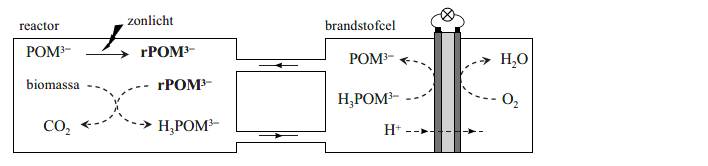 Na verloop van tijd wordt het mengsel door de brandstofcel gepompt. Het in de reactor ontstane H POM3– wordt in de brandstofcel weer3omgezet tot POM3–.3p	11	Geef de vergelijkingen van de halfreacties die verlopen in de brandstofcel en geef de totaalvergelijking.In het onderzoek is een hoeveelheid verdunde biomassa gemengd met 20 mL van een 0,25 M oplossing ammonium-12-molybdofosfaat.Nadat dit mengsel enige tijd in het zonlicht had gestaan, bleek dat 80%van alle rPOM3– was omgezet tot H3POM3–. Het mengsel werd door debrandstofcel gepompt tot alle ontstane H3POM3-  weer was omgezet tot POM3–. De brandstofcel leverde gedurende 30 minuten een gemiddelde stroomsterkte van 0,530 A.4p	12	Bereken hoeveel procent van de elektronen die rPOM	van de biomassaheeft opgenomen, door  H POM3– is afgestaan in de brandstofcel. Maak onder andere gebruik van de volgende gegevens:	1 A = 1 C s–1een mol elektronen heeft een lading van 9,65·104 C.HaarverfHaarverf moet hechten aan het haar, daarom is kennis van de moleculaire structuur van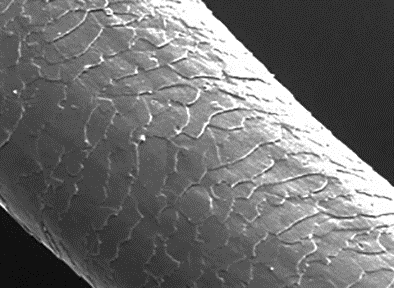 een haar belangrijk.De buitenkant van een haar bestaat uitschubben die de haar compleet bedekken.Aan het oppervlak van deze schubben zijnmoleculen van het vetzuur 18-MEA gebonden aan het eiwit keratine.OHO	18-MEA18-MEA is aan keratine gebonden door middel van een thio-esterbinding. Deze binding is ontstaan door een condensatiereactie tussen moleculen 18-MEA en SH groepen van cysteïne-eenheden in keratinemoleculen.Deze reactie verloopt op dezelfde wijze als de condensatie van een zuur en een alcohol.3p	13	Geef de structuurformule van een cysteïne-eenheid waaraan 18-MEA is gebonden door middel van een thio-esterbinding. De cysteïne-eenheidmoet afkomstig zijn uit het midden van een peptideketen. Gebruik voor de koolwaterstofrest van 18-MEA de notatie CxHy met de juiste getalwaarden voor x en y.Haarverf heeft een hoge pH. Bij deze hoge pH zwellen bepaalde delen van keratine op en dringen pigmentmoleculen tot diep in een haar door.Onderzoekers vermoeden dat het opzwellen van delen van keratine wordt veroorzaakt doordat in de betrokken peptideketens relatief veelaminozuureenheden met zure restgroepen aanwezig zijn.2p	14	Leg uit op microniveau dat de aanwezigheid van aminozuureenheden met zure restgroepen bijdraagt aan het opzwellen van keratine bij hoge pH.Voordat haarverf wordt aangebracht, behandelt men soms het haar met waterstofperoxide (H2O2). Tijdens deze behandeling treden allerleiredoxreacties op, die leiden tot veranderingen in de structuur van depeptideketens in keratine.Op de uitwerkbijlage is de halfreactie van de peptideketen in keratine onvolledig weergegeven. In de andere halfreactie wordt H2O2 omgezet tot OH–.3p	15	Maak op de uitwerkbijlage de onvolledige halfreactie compleet en geef met behulp van de vergelijking van de halfreactie van H2O2 detotaalreactie.Gebruik Binas-tabel 48 of ScienceData-tabel 9.1.f.2p	16	Leg uit of door de op de uitwerkbijlage weergegeven omzetting deprimaire, de secundaire of de tertiaire structuur van de peptideketen in keratine verloren gaat.Een doosje permanente haarverf bevat twee flesjes, die de gebruikermengt vlak voordat hij de verf aanbrengt. Tijdens het aanbrengen en het intrekken van het mengsel ontstaan pas de uiteindelijke kleurpigmenten.Veelgebruikte componenten van haarverf zijn p-fenyleendiamine (PPD) en waterstofperoxide. PPD wordt door waterstofperoxide omgezet tot stof B.Stof B is een zwakke base. Bij de heersende pH is een klein deel van stof B aanwezig als het geconjugeerde zuur (HB+).In onderstaande figuur zijn de omzetting van PPD tot stof B en het evenwicht tussen stof B en HB+ weergegeven.figuur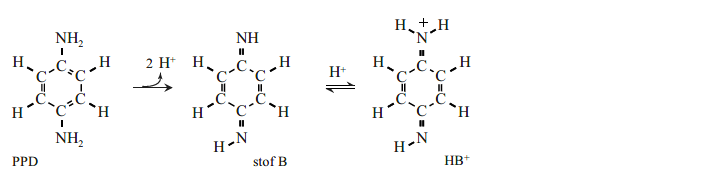 Het deeltje HB+ is een sterk elektrofiel deeltje dat een rol speelt in het verdere mechanisme van de vorming van de uiteindelijke pigmenten.2p	17	Maak de grensstructuur van HB+ op de uitwerkbijlage af en geef eenandere grensstructuur voor HB+. Gebruik Lewisstructuren.Door de hoge pH van haarverf is slechts een klein deel van stof Baanwezig als HB+. De Kz van HB+ is 1,8·10–6.4p	18	Bereken hoeveel procent van de deeltjes B en HB+ aanwezig is als HB+bij pH = 9,50 (T = 298 K).In een bepaalde soort haarverf is behalve PPD ook de stof 3-aminofenol aanwezig. PPD en 3-aminofenol ondergaan opeenvolgende additie- en oxidatie-reacties. Op de uitwerkbijlage zijn de verlopende reactiesweergegeven.Het mengsel met PPD en 3-aminofenol leidt tot een bruinrode haarkleur. Het is ook mogelijk om een paarsrood pigment, stof 2, te verkrijgen.Hiertoe wordt een andere beginstof gekozen dan 3-aminofenol.Wanneer in het molecuul 3-aminofenol een H atoom aan de benzeenring is vervangen door een CH3 groep, wordt uitsluitend stof 2 gevormd.De C atomen van 3-aminofenol op de uitwerkbijlage zijn genummerd.2p	19	Leg uit op welk C atoom van 3-aminofenol de methylgroep zich moet bevinden, zodat uitsluitend stof 2 wordt gevormd.Neem aan dat de aanwezigheid van de methylgroep de kleur van dit pigment niet verandert.Van afvalgas naar brandstofAfvalgassen uit de staal- en petrochemische industrie bevatten behalve koolstofdioxide vaak ook veel koolstofmono-oxide.Het bedrijf Lanzatech heeft een proces ontwikkeld waarbij dezeafvalgassen worden gemengd met waterstof en andere gassen afkomstig van vergaste biomassa en vergaste kolen. Het verkregen mengsel wordt vervolgens door speciale micro-organismen omgezet tot ethanol (C2H6O) en andere alcoholen.De totaalvergelijking van één van de biochemische routes waarmee deze micro-organismen ethanol produceren, is weergegeven met reactie 1.6 CO  (g) +  3 H2O  (l)    C2H6O  (l) +  4 CO2 (g)	(reactie 1)3p	20	Bereken de reactiewarmte van reactie 1 per mol ethanol.Een andere biochemische route kan met reactie 2 worden beschreven.6 H2   +  2 CO2       3 H2O  +  C2H6O	(reactie 2)In de bioreactor wordt uiteindelijk alle CO en CO2 omgezet tot ethanol en andere alcoholen. De opbrengst aan ethanol in het Lanzatech-proceswordt uitgedrukt in MJ. Dit is de hoeveelheid energie die vrijkomt als het geproduceerde ethanol zou worden verbrand.De CO2-opname door de micro-organismen in het Lanzatech-proces is 81,5 g CO2 per MJ. De CO2-uitstoot van de overige processen is  51 g CO2 per MJ.4p	21	Bereken de netto CO2-uitstoot uitgedrukt in g CO2 per MJ geproduceerde energie wanneer het geproduceerde ethanol uiteindelijk wordt verbrand  (T = 293 K). De energie die vrijkomt bij de verbranding van ethanol is2,15·1010 J m–3.Het ethanol en de overige alcoholen worden door destillatie gescheiden van het mengsel in de bioreactor. Behalve ethanol worden in deLanzatech-bioreactor ook butaan-1-ol, butaan-2-ol, 2-methylpropaan-1-ol en 2-methylpropaan-2-ol gevormd door de micro-organismen.Deze C4-alcoholen kunnen in een aansluitend proces worden gebruikt om door additie-reacties koolwaterstoffen te produceren met 12 en 16koolstofatomen in de moleculen. Deze koolwaterstoffen kunnen worden toegevoegd aan kerosine. Dit proces is in onderstaand blokschemaweergegeven. Met C4 tot en met C16 is het aantal koolstofatomen in de koolwaterstoffen aangegeven.blokschemaC4 alcoholenwater C4-alcoholen C4 -alkenenC4 C8 -alkenenwater C4-alcoholenC4 -alkenenalkenenH2C12 C16-alkenenvoor kerosineC12 C16H2C12 C16C12C16In reactor 1 (R1) worden de C4-alcoholen onvolledig omgezet tot deC4-alkenen methylpropeen, but-1-een en but-2-een. Hierbij ontstaat ook water.2p	22	Geef de reactievergelijking voor de omzetting van 2-methylpropaan-1-ol tot methylpropeen. Gebruik structuurformules voor dekoolstofverbindingen.Het mengsel afkomstig uit R1 wordt in scheidingsruimte 1 (S1) afgekoeld. Hierdoor worden de C4-alkenen afgescheiden van het water en van de C4-alcoholen die niet hebben gereageerd.2p	23	Leg uit binnen welk temperatuurgebied deze scheiding kan plaatsvinden (p = p0). Gebruik Binas-tabel 42B of ScienceData-tabel 8.3.b.Het kookpunt van methylpropeen is 267 K.In R2 vinden additiereacties plaats tussen de C4-alkenen, waarbij alkenen met 8, 12 of 16 C atomen worden gevormd.In S2 wordt het verkregen mengsel van alkenen gescheiden in tweefracties. De fractie met de C4- en de C8-alkenen wordt teruggevoerd naar R2. De fractie met de C12- en de C16-alkenen wordt doorgevoerd naar R3.De scheiding in S2 kan eenvoudig plaatsvinden omdat bij de gebruikteomstandigheden in de scheidingsruimte steeds één fractie in de vloeibare fase is en de andere fractie in de gasfase.2p	24	Leg uit welke fractie in S2 vloeibaar is en welke fractie gasvormig is.In R3 reageren de gevormde alkenen onvolledig met een overmaatwaterstof tot alkanen. In S3 wordt de overmaat waterstof gescheiden van de rest van het mengsel en teruggevoerd naar R3.Een deel van het mengsel afkomstig uit R3 wordt opgeslagen als een product dat kan worden gebruikt als toevoeging aan kerosine. Hetovergebleven deel wordt weer naar R3 teruggevoerd. Deze recirculatie zorgt voor een hoger rendement in R3.1p	25	Geef aan waarom door de recirculatie het rendement in R3 hoger wordt.In R2 wordt per minuut 1,4·103 mol C H omgezet tot evenveelmol C12- als C16-alkenen. In het product dat uiteindelijk wordt opgeslagen is 98% van de C12- en de C16-alkenen omgezet tot alkanen.2p	26	Bereken hoeveel mol H2 per minuut dan moet worden ingevoerd in R3.VW-1028-a-18-2-o	11 / 11anilineo-toluïdinep-toluïdineNH2NH2H3CNH2CH3ABCm/z-waarde390405420intensiteit9410077anilineo-toluïdinep-toluïdinedichtheid (g mL–1)1,0221,011,05molaire massa (g mol–1)93,1107107